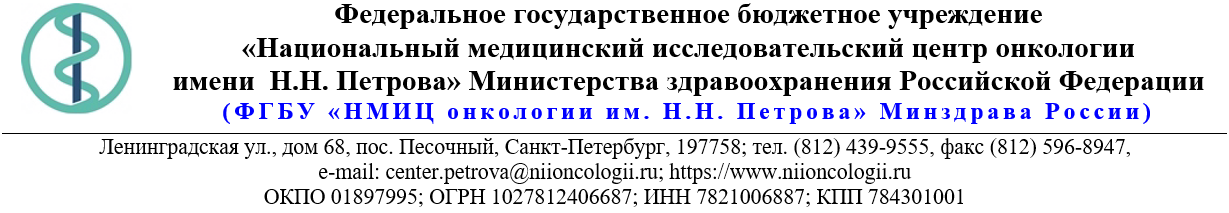 13.Описание объекта закупки** В связи с отсутствием сведений о характеристиках товара в описании позиции КТРУ, соответствующей закупаемому товару, Заказчиком определены технические и функциональные характеристики товара согласно потребностями в соответствии с положениями статьи 33 Федерального закона от 05.04.2013 № 44-ФЗ.27.04.2024 № 05-07/751Ссылка на данный номер обязательна!Запрос о предоставлении ценовой информациидля нужд ФГБУ «НМИЦ онкологии им. Н.Н. Петрова» Минздрава РоссииСтруктура цены (расходы, включенные в цену товара/работы/услуги) должна включать в себя:1)	стоимость товара/работы/услуги; 2)	стоимость упаковки товара;3)	стоимость транспортировки товара от склада поставщика до склада покупателя, включающая в себя все сопутствующие расходы, а также погрузочно-разгрузочные работы;4)	расходы поставщика на уплату таможенных сборов, налоговых и иных обязательных платежей, обязанность по внесению которых установлена российским законодательством;5)  все иные прямые и косвенные накладные расходы поставщика/подрядчика/исполнителя, связанные с поставкой товара/выполнением работ/оказанием услуг и необходимые для надлежащего выполнения обязательств.Сведения о товаре/работе/услуге: содержатся в Приложении.Просим всех заинтересованных лиц представить свои коммерческие предложения (далее - КП) о цене поставки товара/выполнения работы/оказания услуги с использованием прилагаемой формы описания  товара/работы/услуги и направлять их в форме электронного документа, подписанного квалифицированной электронной цифровой подписью (электронная цифровая подпись должна быть открепленной, в формате “sig”) по следующему адресу: 4399541@niioncologii.ru.Информируем, что направленные предложения не будут рассматриваться в качестве заявки на участие в закупке и не дают в дальнейшем каких-либо преимуществ для лиц, подавших указанные предложения.Настоящий запрос не является извещением о проведении закупки, офертой или публичной офертой и не влечет возникновения каких-либо обязательств заказчика.Из ответа на запрос должны однозначно определяться цена единицы товара/работы/услуги и общая цена контракта на условиях, указанных в запросе, срок действия предлагаемой цены.КП оформляется на официальном бланке (при наличии), должно содержать реквизиты организации (официальное наименование, ИНН, КПП - обязательно), и должно содержать ссылку на дату и номер запроса о предоставлении ценовой информации. КП должно содержать актуальные на момент запроса цены товара (работ, услуг), технические характеристики и прочие данные, в том числе условия поставки и оплаты, полностью соответствующие указанным в запросе о предоставлении ценовой информации.В КП должно содержаться однозначное указание на то, что предлагаемые товары (работы, услуги) полностью и по всем запрошенным характеристиками соответствуют описанию объекта закупки, содержащемуся в запросе о предоставлении ценовой информации, выраженное одним из следующих способов: - указанием в КП соответствующего запросу описания товара (работы, услуги)- подтверждением в тексте КП намерения поставки товара (выполнения работы, услуги) на условиях, указанных в запросе, в случае заключения контракта.Обращаем внимание, что в случае осуществления закупки путём заключения контракта (договора) с единственным поставщиком (в предусмотренных законом случаях) контракт (договор) заключается в форме электронного документа с использованием системы электронного документооборота. Документы о приемке по такому контракту (договору) также оформляются в виде электронных документов в системе электронного документооборота.1.Наименование объекта закупкиПоставка изделий медицинского назначения2.Место поставки товара, оказания услуг, выполнения работСПБ, п. Песочный, ул. Ленинградская3.Авансирование (предусмотрено (____%)/ не предусмотрено)не предусмотрено4.Дата начала исполнения обязательств контрагентомс момента подписания контракта5.Срок окончания исполнения обязательств контрагентом 31.10.20246.Периодичность выполнения работ, оказания услуг, количество партий поставляемого товаровВ течение 6 (шести) рабочих дней после поступления письменной заявки от Покупателя. Последняя дата подачи заявки на поставку 23.10.2024. Максимальное количество партий - 10 (десять).7.Документы, которые должны быть представлены контрагентом вместе с товаром, результатом выполненной работы, оказанной услуги (либо в составе заявки на участие)РУ8.Требования к гарантии качества товара, работы, услуги (да/нет)да8.1.Срок, на который предоставляется гарантия и (или) требования к объему предоставления гарантий качества товара, работы, услуги (Если ДА)Срок годности на момент поставки должен оканчиваться не ранее 31.01.20258.2.Размер обеспечения гарантийных обязательств
 (до 10% НМЦК)нет9.Преимущества, требования к участникам, нац.режимПриказ Минфина России от 04.06.2018 N 126н «Об условиях допуска товаров, происходящих из иностранного государства или группы иностранных государств, для целей осуществления закупок товаров для обеспечения государственных и муниципальных нужд»  N 102 "Об ограничениях и условиях допуска отдельных видов медицинских изделий, происходящих из иностранных государств, для целей осуществления закупок для обеспечения государственных и муниципальных нужд"9.1.Преимущества (СМП, Инвалиды, УИС)смп9.2.Требования к участникам (специальное разрешение (лицензия), аккредитация, членство в СРО или свидетельство о допуске к определенному виду работ)нет9.3.Запреты, ограничения, условия допуска по статье 14 Закона 
№ 44-ФЗда10.Дополнительные требования к участникам 
(при наличии ПП № 2571)нет11.Страна происхождения (указывается участником в заявке, коммерческом предложении)Указаны в пункте 1312.Количество и единица измерения объекта закупкиУказаны в пункте 13№ п/пНаименование товара Требования к качеству, техническим и функциональным характеристикам товараКол-воЕд. изм.ОКПД2/ КТРУСтрана происхожденияНДС %Цена за ед. без НДС (руб.)Сумма без НДС (руб.)Катетер венозный центральный периферически вводимый 1. Катетер должен быть изготовлен из полиуретана. Изготовленный из полиуретана катетер обладает более высокой прочностью по сравнению с силиконовым, что позволяет проводить внутривенные вливания жидкостей и препаратов крови с большой скоростью, а также осуществлять высокопоточные инфузии под давлением, в том числе контрастных препаратов при компьютерной томографии с максимальной скоростью 5 мл/с.2. Катетер должен быть полностью рентгенконтрастным. Для рентгенологического контроля позиционирования катетера в сосудистом русле. 3. Катетер должен иметь нанесенные на его поверхность метки глубины введения через каждый сантиметр и метки с цифирным обозначением каждые 5 сантиметров. Для контроля глубины введения катетера.4. Наружный размер катетера должен составлять 4,0 Fr. Указание размера продиктовано необходимостью иметь в ассортименте лечебного учреждения медицинские изделия с различными размерами для использования их при оказании помощи населению с различными физиологическими и анатомическими особенностями, чтобы обеспечить оказание соответствующей стандарту медицинской помощи.5. Длина катетера должна составлять не менее 55 см.Для возможности регулировки длины в зависимости от анатомических особенностей пациента за счет возможности отрезания дистального конца катетера.6. Гравитационная скорость потока при длине 55 см должна составлять не менее 1024 мл/час. Скорость введения под давлением при максимальной длине не менее 5 мл/с. Оптимально для проведения терапии исходя из размера катетера, размера вены и материала катетера.7. Объем заполнения катетера при длине 55 см должен составлять не более 0,75 мл. Для минимизации мертвого пространства с целью предотвращения потери дорогостоящих лекарственных препаратов.8. Дистальный конец катетера должен быть открытым. Клапан катетера на проксимальном конце закрыт при нормальном центральном венозном давлении, открывается при вливании лекарственных препаратов или при заборе образцов крови, клапан предотвращает случайную кровопотерю и воздушную эмболию.9. Допустимая скорость вливания не менее 5 мл/с, указана на терминальном утолщении для быстрой идентификации высокопоточного устройства.10. Катетер должен быть одноходовым. Подходит для большинства клинических ситуаций, когда нет необходимости проводить одновременную инфузию двумя несовместимыми друг с другом препаратами.11. В комплекте с катетером должен быть металлический стилет, введенный внутрь катетера с коннектором Луера и возможностью промывания катетера с находящимся внутри стилетом. Необходим для придания жесткости катетеру во время введения его в вену. По методике установке необходимо промыть катетер, для этого стилет должен обеспечивать возможность промывания.12. В комплекте должен быть колпачок Луэра с силиконовой мембраной, используется для закрытия проксимального конца катетера для защиты от попадания в катетер бактерий, воздуха и истечения из катетера крови, снабжен резьбовым соединением Луэра13. В комплекте должен быть нитиноловый проводник, используется для введения по нему катетера и/или микроинтродьюсера в организм пациента. Толщина нитинолового проводника не более 0.46 мм, длина не менее 50 см. Прямой гибкий кончик проводника с памятью формы длиной не менее 10 см.14. В комплекте должна быть стальная пункционная игла 21G, длина не менее 7 см. Для пункции периферической вены.15. В комплекте должен быть микроинтродьюсер пластиковый с дилататором с расщепляемой оболочкой. Необходим для безопасного расширения отверстия венепункции до размера, достаточного для введения в вену катетера. 16. Калибр микроинтродьюсера не более 5 Fr, длина не менее 7 см. Оптимальный размер для постановки устройства по методике Сельдингера, совместим с размером катетера.17. Длина расширителя микроинтродьюсера не менее 10 см. Оптимальный размер для постановки устройства по методике Сельдингера.18. В комплекте должен быть безопасный скальпель стальной с предохранительным устройством, предназначен для формирования небольшого надреза кожи в месте венепункции, для возможности проведения через кожу микроинтродьюсера и затем катетера. Длина выдвигающегося лезвия скальпеля не более 2 см.19. В комплекте должен быть шприц не менее 12 мл, используется для промывания катетера перед и во время имплантации, чтобы убедиться в проходимости катетера и избежать попадания воздуха в организм пациента.20. В комплекте должно быть устройство для бесшовной накожной фиксации из полиуретановой пены с пластиковым зажимом. Для фиксации катетера без использования шовных материалов с целью предотвращения миграции катетера.100штука32.50.13.110-00005222**Катетер венозный центральный периферически вводимый 1. Катетер должен быть изготовлен из полиуретана. Изготовленный из полиуретана катетер обладает более высокой прочностью по сравнению с силиконовым, что позволяет проводить внутривенные вливания жидкостей и препаратов крови с большой скоростью, а также осуществлять высокопоточные инфузии под давлением, в том числе контрастных препаратов при компьютерной томографии с максимальной скоростью 5 мл/с.2. Катетер должен быть полностью рентгенконтрастным. Для рентгенологического контроля позиционирования катетера в сосудистом русле. 3. Катетер должен иметь нанесенные на его поверхность метки глубины введения через каждый сантиметр и метки с цифирным обозначением каждые 5 сантиметров. Для контроля глубины введения катетера.4. Наружный размер катетера должен составлять 5,0 Fr. Указание размера продиктовано необходимостью иметь в ассортименте лечебного учреждения медицинские изделия с различными размерами для использования их при оказании помощи населению с различными физиологическими и анатомическими особенностями, чтобы обеспечить оказание соответствующей стандарту медицинской помощи.5. Длина катетера должна составлять не менее 55 см. Для возможности регулировки длины в зависимости от анатомических особенностей пациента за счет возможности отрезания дистального конца катетера.6. Гравитационная скорость потока при длине 55 см должна составлять для каждого просвета не менее 450 мл/час. Скорость введения под давлением при максимальной длине не менее 5 мл/с. Оптимально для проведения терапии исходя из размера катетера, размера вены и материала катетера.7. Объем заполнения катетера при длине 55 см должен составлять не более 0,65 мл. Для минимизации мертвого пространства с целью предотвращения потери дорогостоящих лекарственных препаратов.8. Дистальный конец катетера должен быть открытым. Клапан катетера на проксимальном конце закрыт при нормальном центральном венозном давлении, открывается при вливании лекарственных препаратов или при заборе образцов крови, клапан предотвращает случайную кровопотерю и воздушную эмболию.9. Допустимая скорость вливания не менее 5 мл/с, указана на терминальном утолщении для быстрой идентификации высокопоточного устройства.10. Катетер должен быть двухходовым. Подходит для клинических ситуаций, когда есть необходимость проводить одновременную инфузию двумя несовместимыми друг с другом препаратами.11. В комплекте с катетером должен быть металлический стилет, введенный внутрь катетера с коннектором Луера и возможностью промывания катетера с находящимся внутри стилетом. Необходим для придания жесткости катетеру во время введения его в вену. По методике установке необходимо промыть катетер, для этого стилет должен обеспечивать возможность промывания.12. В комплекте должен быть колпачок Луэра с силиконовой мембраной, используется для закрытия проксимального конца катетера для защиты от попадания в катетер бактерий, воздуха и истечения из катетера крови, снабжен резьбовым соединением Луэра13. В комплекте должен быть нитиноловый проводник, используется для введения по нему катетера и/или микроинтродьюсера в организм пациента. Толщина нитинолового проводника не более 0.46 мм, длина не менее 50 см. Прямой гибкий кончик проводника с памятью формы длиной не менее 10 см.14. В комплекте должна быть стальная пункционная игла 21G, длина не менее 7 см. Для пункции периферической вены.15. В комплекте должен быть микроинтродьюсер  пластиковый с дилататором с расщепляемой оболочкой. Необходим для безопасного расширения отверстия венепункции до размера, достаточного для введения в вену катетера. 16. Калибр микроинтродьюсера не более 6 Fr, длина не менее 7 см. Оптимальный размер для постановки устройства по методике Сельдингера, совместим с размером катетера.17. Длина расширителя микроинтродьюсера не менее 10 см. Оптимальный размер для постановки устройства по методике Сельдингера.18. В комплекте должен быть безопасный скальпель стальной с предохранительным устройством, предназначен для формирования небольшого надреза кожи в месте венепункции, для возможности проведения через кожу микроинтродьюсера и затем катетера. Длина выдвигающегося лезвия скальпеля не более 2 см.19. В комплекте должен быть шприц не менее 12 мл, используется для промывания катетера перед и во время имплантации, чтобы убедиться в проходимости катетера и избежать попадания воздуха в организм пациента.20. В комплекте должно быть устройство для бесшовной накожной фиксации из полиуретановой пены с пластиковым зажимом. Для фиксации катетера без использования шовных материалов с целью предотвращения миграции катетера.20штука32.50.13.110-00005222**Катетер венозный центральный периферически вводимый1. Катетер должен быть изготовлен из силикона. Силикон обладает высокой биосовместимостью, намного мягче полиуретана, лучше повторяет внутренние контуры сосудистого русла, меньше воздействует на эндотелий и не провоцирует развитие механического флебита, что обеспечивает длительное использование. 2. Катетер должен быть полностью рентгенконтрастным. Для рентгенологического контроля позиционирования катетера в сосудистом русле. 3. Катетер должен иметь нанесенные на его поверхность метки глубины введения через каждый сантиметр и метки с цифирным обозначением каждые 5 сантиметров. Для контроля глубины введения катетера.4. Наружный размер катетера должен составлять 3,0 Fr. Указание размера продиктовано необходимостью иметь в ассортименте лечебного учреждения медицинские изделия с различными размерами для использования их при оказании помощи населению с различными физиологическими и анатомическими особенностями, чтобы обеспечить оказание соответствующей стандарту медицинской помощи.5. Длина катетера должна составлять не менее 60 см. Для возможности регулировки длины в зависимости от анатомических особенностей пациента за счет возможности отрезания проксимального конца катетера.6. Гравитационная скорость потока при длине 60 см должна составлять не менее 240 мл/час. Оптимально для проведения терапии исходя из размера катетера, размера вены и материала катетера.7. Объем заполнения катетера при длине 60 см должен составлять не более 0,25 мл. Для минимизации мертвого пространства с целью предотвращения потери дорогостоящих лекарственных препаратов.8. Дистальный конец катетера должен быть закрытым, с закругленным атравматичным наконечником и боковым трехпозиционным клапаном с длиной прорези не более 5 мм. Трехпозиционный клапан обеспечивает инфузию и аспирацию крови без риска обратного заброса крови в кончик катетера, внутрикатетерной окклюзии и воздушной эмболии.9. На дистальном конце катетера должна быть метка повышенной рентгенконтрастности. Для улучшения визуализации кончика катетера в месте впадения верхней полой вены в правое предсердие. При удалении катетера метка позволяет убедиться в полном изъятии его из сосудистого русла.10. Катетер должен быть одноходовым. Подходит для большинства клинических ситуаций, когда нет необходимости проводить одновременную инфузию двумя несовместимыми друг с другом препаратами. 11. В комплекте с катетером должен быть металлический стилет диаметром не более 0,18 мм (введен внутрь катетера) с коннектором Луер и возможностью промывания катетера с находящимся внутри стилетом. Необходим для придания жесткости силиконовому катетеру во время введения его по проводнику. По методике установке необходимо промыть катетер, для этого стилет должен обеспечивать возможность промывания.12. В комплекте должна быть проксимальная ветвь с коннектором Луер-лок и гибкими крылышками для фиксации. Для присоединения к проксимальному концу катетера после его установки.13. В комплекте должна быть заглушка катетера с разъемом Люер. Необходима для установки устройства.14. В комплекте должна быть стальная пункционная игла 21G. Для пункции периферической вены.15. В комплекте должен быть микроинтродьюсера пластиковый с дилататором с расщепляемой оболочкой. Необходим для безопасного расширения отверстия венепункции до размера, достаточного для введения в вену катетера. 16. Калибр микроинтродьюсера не более 3,5 Fr, длина не менее 5 см. Оптимальный размер для постановки устройства по методике Сельдингера, совместим с размером катетера.17. Длина расширителя микроинтродьюсера не менее 7 см, диаметр внешний не более 1 мм, диаметр не более 0,5 мм. Оптимальный размер для постановки устройства по методике Сельдингера.18. Наличие зажимной муфты микроинтродьюсера. Препятствует разделению узла, состоящего из дилататора и чехла, во время имплантации.19. Воронкообразная форма проксимального конца микроинтродьюсера. Облегчает введение катетера в чехол.20. В комплекте должен быть скальпель с предохранительным устройством слайдерного типа с фиксатором. Для рассечения кожи, чтобы улучшить прохождение микроинтродьюсера с дилататором.21. В комплекте должен быть фиксатор катетера в виде крылышек с отверстиями. Для возможности зафиксировать катетер на коже с помощью шовных материалов. 22. В комплекте должно быть устройство для бесшовной накожной фиксации из полиуретановой пены с пластиковым зажимом. Для фиксации катетера без использования шовных материалов с целью предотвращения миграции катетера.44штука32.50.13.110-00005222**Катетер венозный центральный периферически вводимый1. Катетер должен быть изготовлен из полиуретана. Изготовленный из полиуретана катетер обладает более высокой прочностью по сравнению с силиконовым, что позволяет проводить внутривенные вливания жидкостей и препаратов крови с большой скоростью, а также осуществлять высокопоточные инфузии под давлением, в том числе контрастных препаратов при компьютерной томографии с максимальной скоростью не менее 5 мл/с.2. Катетер должен быть полностью рентгенконтрастным. Для рентгенологического контроля позиционирования катетера в сосудистом русле. 3. Катетер должен иметь нанесенные на его поверхность метки глубины введения через каждый сантиметр и особые (более крупные) метки каждые 5 сантиметров. Для контроля глубины введения катетера.4. Наружный размер катетера должен составлять 4,0 Fr. Указание размера продиктовано необходимостью иметь в ассортименте лечебного учреждения медицинские изделия с различными размерами для использования их при оказании помощи населению с различными физиологическими и анатомическими особенностями, чтобы обеспечить оказание соответствующей стандарту медицинской помощи.5. Длина катетера должна составлять не менее 55 см. Для возможности регулировки длины в зависимости от анатомических особенностей пациента за счет возможности отрезания проксимального конца катетера.6. Гравитационная скорость потока при длине 55 см должна составлять не менее 840 мл/час. Скорость введения под давлением при максимальной длине не менее 5 мл/с. Оптимально для проведения терапии исходя из размера катетера, размера вены и материала катетера.7. Объем заполнения катетера при длине 55 см должен составлять не более 0,9 мл. Для минимизации мертвого пространства с целью предотвращения потери дорогостоящих лекарственных препаратов.8. Дистальный конец катетера должен быть открытым. Для наименьшего гидродинамического сопротивления.9. Допустимая скорость вливания не менее 5 мл/с, указана на зажиме Роберта на удлинительной трубке для быстрой идентификации высокопоточного устройства.10. Катетер должен быть одноходовым. Подходит для большинства клинических ситуаций, когда нет необходимости проводить одновременную инфузию двумя несовместимыми друг с другом препаратами.11. В комплекте с катетером должен быть металлический стилет, введенный внутрь катетера с коннектором Луера и возможностью промывания катетера с находящимся внутри стилетом. Необходим для придания жесткости катетеру во время введения его в вену. При установке необходимо промыть и заполнить катетер, для этого стилет должен обеспечивать возможность промывания.12. В комплекте должен быть безыгольный коннектор с обрабатываемой плоской расщепленной силиконовой мембраной и нейтральным смещением жидкости. Используется для закрытия проксимального конца катетера в течение 7 суток для профилактики катетер-ассоциированных инфекций кровотока и профилактики обратного заброса крови при отключении инфузионных устройств, воздуха и истечения из катетера крови, снабжен резьбовым соединением Луэра.13. В комплекте должен быть нитиноловый проволочный проводник, используется для введения по нему катетера и/или микроинтродьюсера в вену пациента. Толщина нитинолового проводника не более 0.46 мм, длина не менее 50 см. Прямой гибкий кончик проводника с памятью формы.14. В комплекте должна быть безопасная эхогенная пункционная игла 21G, длина не менее 7 см. Для безопасной пункции вены под контролем УЗ.15. В комплекте должен быть микроинтродьюсер пластиковый с дилататором с расщепляемой оболочкой. Необходим для безопасного расширения отверстия венепункции до размера, достаточного для введения в вену катетера. 16. Калибр микроинтродьюсера не более 4 Fr, длина не менее 7 см. Оптимальный размер для постановки устройства по модифицированной методике Сельдингера, соответствует размеру катетера.17. В комплекте должен быть безопасный скальпель стальной с предохранительным устройством и миллиметровой маркировкой на ручке, предназначен для формирования небольшого надреза кожи в месте венепункции, для возможности проведения через кожу микроинтродьюсера и затем катетера. Миллиметровая маркировка для облегчения визуального контроля глубины введения микроинтродьюсера с расщепляемой оболочкой.18. В комплекте должен быть шприц не менее 10 мл, используется для промывания катетера перед и во время имплантации, чтобы убедиться в проходимости катетера и избежать попадания воздуха в организм пациента.19. В комплекте должно быть устройство для бесшовной накожной фиксации из полиуретановой пены без твердых пластиковых элементов. Для фиксации катетера без использования шовных материалов с целью предотвращения миграции катетера.60штука32.50.13.110-00005222**Катетер венозный центральный периферически вводимый1. Катетер должен быть изготовлен из полиуретана. Изготовленный из полиуретана катетер обладает более высокой прочностью по сравнению с силиконовым, что позволяет проводить внутривенные вливания жидкостей и препаратов крови с большой скоростью, а также осуществлять высокопоточные инфузии под давлением, в том числе контрастных препаратов при компьютерной томографии с максимальной скоростью не менее 6 мл/с.2. Катетер должен быть полностью рентгенконтрастным. Для рентгенологического контроля позиционирования катетера в сосудистом русле. 3. Катетер должен иметь нанесенные на его поверхность метки глубины введения через каждый сантиметр и особые (более крупные) метки каждые 5 сантиметров. Для контроля глубины введения катетера.4. Наружный размер катетера должен составлять 5,0 Fr. Указание размера продиктовано необходимостью иметь в ассортименте лечебного учреждения медицинские изделия с различными размерами для использования их при оказании помощи населению с различными физиологическими и анатомическими особенностями, чтобы обеспечить оказание соответствующей стандарту медицинской помощи.5. Длина катетера должна составлять не менее 55 см. Для возможности регулировки длины в зависимости от анатомических особенностей пациента за счет возможности отрезания проксимального конца катетера.6. Гравитационная скорость потока при длине 55 см должна составлять не менее 1680 мл/час. Скорость введения под давлением при максимальной длине не менее 5 мл/с. Оптимально для проведения терапии исходя из размера катетера, размера вены и материала катетера.7. Объем заполнения катетера при длине 55 см должен составлять не более 1,0 мл. Для минимизации мертвого пространства с целью предотвращения потери дорогостоящих лекарственных препаратов.8. Дистальный конец катетера должен быть открытым. Для наименьшего гидродинамического сопротивления.9. Допустимая скорость вливания не менее 5 мл/с, указана на зажиме Роберта на удлинительной трубке для быстрой идентификации высокопоточного устройства.10. Катетер должен быть одноходовым. Подходит для большинства клинических ситуаций, когда нет необходимости проводить одновременную инфузию двумя несовместимыми друг с другом препаратами.11. В комплекте с катетером должен быть металлический стилет, введенный внутрь катетера с коннектором Луера и возможностью промывания катетера с находящимся внутри стилетом. Необходим для придания жесткости катетеру во время введения его в вену. При установке необходимо промыть и заполнить катетер, для этого стилет должен обеспечивать возможность промывания.12. В комплекте должен быть безыгольный коннектор с обрабатываемой плоской расщепленной силиконовой мембраной и нейтральным смещением жидкости. Используется для закрытия проксимального конца катетера в течение 7 суток для профилактики катетер-ассоциированных инфекций кровотока и профилактики обратного заброса крови при отключении инфузионных устройств, воздуха и истечения из катетера крови, снабжен резьбовым соединением Луэра.13. В комплекте должен быть нитиноловый проволочный проводник, используется для введения по нему катетера и/или микроинтродьюсера в вену пациента. Толщина нитинолового проводника не более 0.46 мм, длина не менее 50 см. Прямой гибкий кончик проводника с памятью формы.14. В комплекте должна быть безопасная эхогенная пункционная игла 21G, длина не менее 7 см. Для безопасной пункции вены под контролем УЗ.15. В комплекте должен быть микроинтродьюсер пластиковый с дилататором с расщепляемой оболочкой. Необходим для безопасного расширения отверстия венепункции до размера, достаточного для введения в вену катетера. 16. Калибр микроинтродьюсера не более 5,5 Fr, длина не менее 7 см. Оптимальный размер для постановки устройства по модифицированной методике Сельдингера, соответствует размеру катетера.17. В комплекте должен быть безопасный скальпель стальной с предохранительным устройством и миллиметровой маркировкой на ручке, предназначен для формирования небольшого надреза кожи в месте венепункции, для возможности проведения через кожу микроинтродьюсера и затем катетера. Миллиметровая маркировка для облегчения визуального контроля глубины введения микроинтродьюсера с расщепляемой оболочкой.18. В комплекте должен быть шприц не менее 10 мл, используется для промывания катетера перед и во время имплантации, чтобы убедиться в проходимости катетера и избежать попадания воздуха в организм пациента.19. В комплекте должно быть устройство для бесшовной накожной фиксации из полиуретановой пены без твердых пластиковых элементов. Для фиксации катетера без использования шовных материалов с целью предотвращения миграции катетера.30штука32.50.13.110-00005222**